TXTCOpiaControlada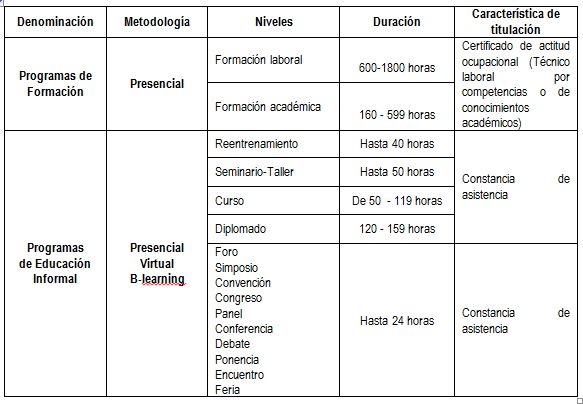 